В соответствии со статьей 179 Бюджетного Кодекса Российской Федерации, Федеральным законом от 26.01.2016 2018 от 06.10.2003 № 131-ФЗ «Об общих принципах организации местного самоуправления в Российской Федерации», Уставом муниципального образования Соль-Илецкий городской округ, постановлением администрации муниципального образования Соль-Илецкий городской округ от 26.01.2016 № 56-п «Об утверждении порядка разработки, реализации и оценки эффективности муниципальных программ муниципального образования Соль-Илецкий городской округ», постановлением администрации муниципального образования Соль-Илецкий городской округ от 16.09.2019 № 1922-п «Об утверждения перечня муниципальных программ», постановляю:1. Внести изменение в постановление администрации муниципального образования Соль-Илецкий городской округ от 17.10.2019 № 2181-п «Об утверждении муниципальной программы «Благоустройство и озеленение на территории муниципального образования Соль-Илецкий городской округ»:1.1. Приложение к постановлению администрации муниципального образования Соль-Илецкий городской округ от 17.10.2019 № 2181-п «Об утверждении муниципальной программы  «Благоустройство и озеленение на территории муниципального образования Соль-Илецкий городской округ» изложить в новой редакции согласно приложению к настоящему постановлению.2. Контроль за исполнением настоящего постановления возложить на первого заместителя главы администрации городского округа – заместителя главы администрации городского округа по строительству, транспорту, благоустройству и ЖКХ В.Н. Полосухина. 3. Постановление вступает в силу после его официального опубликования. Глава муниципального образованияСоль-Илецкий городской округ                                                В.И. ДубровинРазослано: прокуратура, организационный отдел, Финансовое управление, МКУ по Централизованной бухгалтерии, МКУ «Управление городского хозяйства Соль-Илецкого городского округа». Паспорт муниципальной программы«Благоустройство территории муниципального  образования  Соль-Илецкий городской округ»1. Характеристика состояния и обоснование проблем связанная с благоустройством  территории Соль-Илецкого городского округа Комфортность проживания населения определяется уровнем благоустройства и санитарного содержания городского округа, наличием организованных мест для массового отдыха людей (скверы, парки, площади), поддержанием их улиц города и округа в санитарном состоянии.Увеличение количества зеленых насаждений удаление аварийных деревьев, угрожающих падению, также является важной составляющей улучшения экологической обстановки и создания благоприятных условий для проживания населения. Зеленые насаждения выполняют самые различные функции, главнейшей из которых является улучшение микроклимата в городском округе. С целью улучшения качества существующих зеленых насаждений на территории Соль-Илецкого городского округа проводятся ежегодные общегородские субботники по озеленению. Роль зеленых насаждений в создании оптимальных условий для труда и отдыха жителей городских населенных пунктов трудно переоценить. Листовая поверхность растений является мощным резервом биосферы и всех ее экологических систем. Они участвуют в формировании основных элементов застройки, придавая им особый колорит богатством форм и красок. Таким образом, озеленение - одно из эффективнейших средств улучшения среды населенного пункта как по результатам, срокам осуществления, так и по стоимости.Известно, что защитные свойства деревьев находятся в прямой пропорциональной зависимости от их продуктивности. Ухудшение санитарного состояния деревьев снижает их защитные свойства.Для создания приятного эстетического созерцания, декоративное оформление городской среды Соль-Илецкого городского округа  в летний период представлено ежегодно сменяемыми цветниками на клумбах.Для успешного решения проблемы сохранения растительного мира, улучшения эстетического вида городских территорий, достижения экологического равновесия, повышения качества окружающей природной среды, увеличения объемов зеленых насаждений и повышения уровня благоустройства городских территорий необходима разработка и реализация программы  по благоустройству территории  муниципального  образования  Соль-Илецкого городского округа, в которую включены мероприятия по озеленению и уходу за зелеными насаждениями. В целях объединения усилий для решения задач по улучшению санитарного состояния территорий общего пользования  Соль-Илецкого городского ежегодно проводятся общегородские субботники, месячники по наведению санитарного порядка. Данные мероприятия проводятся с участием организаций, предприятий различных форм собственности, с каждым разом количество участников увеличивается. В рамках субботника организовываются акции - «Чистые берега», «Чистый лес», в которых принимают участие предприятия округа на закрепленных за данными предприятиями территориями, также в парках Победы, парк им. Ленина, сквер «Борцам Революции», парк «Горняков», сквер на Привокзальной площади, сквер Александрова, сквер Зои Космодемьянской, сквер Южный проводится акция «Марш парков», приводятся в порядок дворовые территории многоквартирных домов. В связи с ежегодным посещением гостями территории  озер, требуется  ежедневное выполнение работ по санитарному содержанию улиц города (сбор мусора по улицам, очистка урн и остановочных павильонов от мусора). На территории муниципального образования Соль-Илецкий городской округ расположены кладбища, уход и содержание которых требует определенных затрат. Необходимо выполнение мероприятий по уборке территории кладбища и своевременный вывоз мусора, в том числе засохших цветов и венков, вывоз отходов с территории его складирования, содержание в чистоте мест площадок для мусоросборников, которые должны иметь твердое покрытие (асфальтирование, бетонирование).2.Приоритеты муниципальной политики в сфере реализации муниципальной программыЦелью Программы является:- поддержание благоустроенности территории Соль-Илецкого городского округа.Реализация Программы позволит повысить уровень благоустроенности городского округа.Основными задачами программы является:1.Наведение санитарного порядка на территории округа.В задачу входит ежедневное осуществление работ по сбору мелкого мусора  по улицам города, очистка урн от мусора в парках и скверах, около остановочных павильонов. 2. Содержание зеленых насаждений на территории округа.В задачу входит приобретение саженцев деревьев и их высадка, приобретение рассады цветов и высадка в цветочные клумб и последующее содержание клумб. Окос ядовитой и сорной травы на территории округа.3. Содержание мест захоронений.В задачу входит своевременный вывоз мусора с территории кладбища, в том числе засохших цветов и венков, вывоз отходов с территории его складирования, содержание в чистоте мест площадок для мусоросборников, которые должны иметь твердое покрытие (асфальтирование, бетонирование). Проведение работ по уходу за зелеными насаждениями на всей территории кладбища (кроме расположенных на местах захоронения), их полив и обновление. Содержание в исправном состоянии дорог, площадок и ограды кладбища.4. Реализация инициативных проектов в рамках приоритетного проекта Оренбургской области «Вовлечение жителей муниципальных образований Оренбургской области в процесс выбора и реализации инициативных проектов».В задачу входит реализация инициативных проектов, таких как устройство ограждения кладбищ, устройство детской игровых площадок. Таким образом, настоящая Программа объединяет и координирует деятельность по реализации  мероприятий, направленных на решение вопросов обеспечения экологической безопасности для населения, улучшение санитарного  состояния территорий, озеленение города и сельских населенных пунктов.Срок реализации Программы - 2020 - 2025 годы.3. Перечень показателей (индикаторов) муниципальной программы достижения целей и решения задач ПрограммыПоказатели (индикаторы) достижения целей и решения задач Программы  отражены в приложении № 2 к Программе.4. Перечень основных мероприятий программы.Программы  предусматривается реализацию основных  мероприятий:1. Санитарное содержание территории округа.2. Посадка и уход  за зелеными насаждениями.  3. Содержание мест захоронений.4. Реализация инициативных проектов в рамках приоритетного проекта Оренбургской области «Вовлечение жителей муниципальных образований Оренбургской области в процесс выбора и реализации инициативных проектов».5. Ресурсное обеспечение ПрограммыИсточником финансирования Программы является муниципальный бюджет. Ресурсное обеспечение Программы отражено в приложении № 3 к Программе.6. План реализации ПрограммыРеализация муниципальной программы  осуществляется в соответствии с планом реализации муниципальной программы.План реализации муниципальных программ составляется на один год: на год, в котором осуществляется реализация муниципальной программы, по форме согласно  Приложению 4 муниципальной программы. 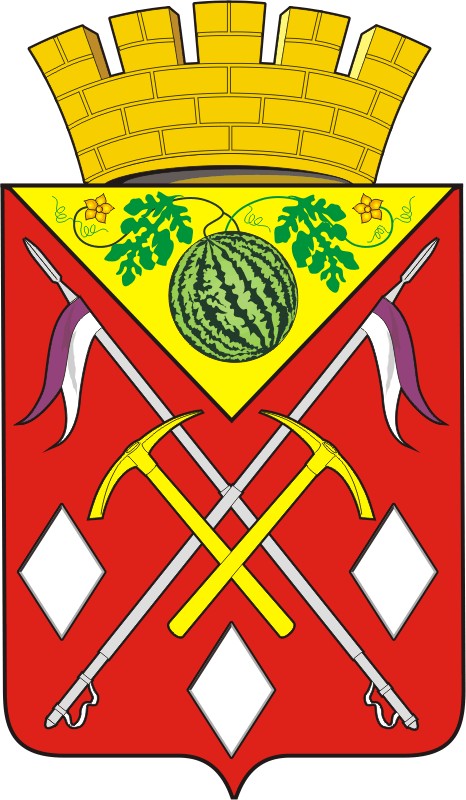 АДМИНИСТРАЦИЯМУНИЦИПАЛЬНОГООБРАЗОВАНИЯСОЛЬ-ИЛЕЦКИЙГОРОДСКОЙ ОКРУГОРЕНБУРГСКОЙ ОБЛАСТИПОСТАНОВЛЕНИЕ24.03.2022 № 525-пО внесении изменений в постановление администрации муниципального образования Соль-Илецкий городской округ от 17.10.2019  № 2181-п «Об утверждении муниципальной  программы «Благоустройство территории муниципального образования Соль-Илецкий  городской округ»О внесении изменений в постановление администрации муниципального образования Соль-Илецкий городской округ от 17.10.2019  № 2181-п «Об утверждении муниципальной  программы «Благоустройство территории муниципального образования Соль-Илецкий  городской округ»О внесении изменений в постановление администрации муниципального образования Соль-Илецкий городской округ от 17.10.2019  № 2181-п «Об утверждении муниципальной  программы «Благоустройство территории муниципального образования Соль-Илецкий  городской округ»Приложениек постановлению администрациимуниципального образования Соль-Илецкий городской округот 24.03.2022  № 525-пОтветственный исполнитель Программыотдел по строительству, транспорту, ЖКХ, дорожному хозяйству, газификации и связи администрации муниципального образования  Соль-Илецкий городской округ Соисполнители Программы ОтсутствуютУчастники ПрограммыАдминистрация муниципального образования Соль-Илецкий городской округ Подпрограммы ПрограммыОтсутствуют Приоритетные проекты (программы), региональные проекты, реализуемые в рамках ПрограммыОтсутствуютЦель ПрограммыПоддержание благоустроенности территории Соль-Илецкого городского округа.Задачи Программы 1. Наведение санитарного порядка на территории округа.2. Содержание зеленых насаждений на территории округа.3. Содержание мест захоронений. 4.Реализация инициативных проектов в рамках приоритетного проекта Оренбургской области «Вовлечение жителей муниципальных образований Оренбургской области в процесс выбора и реализации инициативных проектов».Показатели (индикаторы) ПрограммыПривлечение организаций к работам по наведению санитарного порядка.Количество высаженных деревьев.Количество спиленных деревьев.  Содержание мест захоронений (кладбищ) в удовлетворительном состоянии.   Увеличение количества реализованных инициативных проектов.Срок и этапы  реализации Программы   Реализация Программы начинается с 2020 года. Мероприятия Программы рассчитаны на срок 2020- 2025 гг.Объем бюджетных ассигнований Программы Объем финансирования  в 2020-2025 годы.  Всего 31622,95  тыс.руб. в том числе по годам:2020 г.- 4705,320 тыс.руб. средства округа2021г. - 2450,000 тыс.руб. средства округа2022г. - 9857,90 тыс.руб. из них:              6996,30 тыс.руб. средства области              2861,60 тыс.руб. средства округа2023г. - 0,00 тыс.руб.2024г. - 0,00 тыс.руб.2025г.- 14609,740 тыс.руб. средства округаОжидаемые результатыреализации Программы Повышение общего уровня благоустроенности  городского округа.Приложение № 1Приложение № 1к муниципальной программек муниципальной программек муниципальной программе«Благоустройство  территории   муниципального  «Благоустройство  территории   муниципального  «Благоустройство  территории   муниципального  «Благоустройство  территории   муниципального  «Благоустройство  территории   муниципального  «Благоустройство  территории   муниципального  образования  Соль-Илецкий городской округ»                                                        образования  Соль-Илецкий городской округ»                                                        образования  Соль-Илецкий городской округ»                                                        образования  Соль-Илецкий городской округ»                                                        образования  Соль-Илецкий городской округ»                                                        образования  Соль-Илецкий городской округ»                                                        образования  Соль-Илецкий городской округ»                                                        Сведения о показателях (индикаторах) муниципальной программы и их значенияхСведения о показателях (индикаторах) муниципальной программы и их значенияхСведения о показателях (индикаторах) муниципальной программы и их значенияхСведения о показателях (индикаторах) муниципальной программы и их значенияхСведения о показателях (индикаторах) муниципальной программы и их значениях№ п/пНаименование показателя (индикатора)Характеристика показателя (индикатора)*Единица измеренияЗначение показателя (индикатора)Значение показателя (индикатора)Значение показателя (индикатора)Значение показателя (индикатора)Значение показателя (индикатора)Значение показателя (индикатора)№ п/пНаименование показателя (индикатора)Характеристика показателя (индикатора)*Единица измерения2020202120222023202420251Привлечение организаций к работам по наведению санитарного порядка.МБшт.7891011122Количество высаженных  деревьев.  МБшт.7657650007653Количество  спиленных деревьев.  МБшт.280256100001004Содержание мест захоронений (кладбищ) в удовлетворительном состоянии.   МБшт.-110015Увеличение количества реализованных инициативных проектов. ОБшт.007000* местный бюджетПриложение № 2Приложение № 2к муниципальной программе к муниципальной программе «Благоустройство  территории   муниципального  «Благоустройство  территории   муниципального  «Благоустройство  территории   муниципального  «Благоустройство  территории   муниципального  образования  Соль-Илецкий городской округ»                                                        образования  Соль-Илецкий городской округ»                                                        образования  Соль-Илецкий городской округ»                                                        образования  Соль-Илецкий городской округ»                                                        Перечень ведомственных целевых программ и основных мероприятий
муниципальной программыПеречень ведомственных целевых программ и основных мероприятий
муниципальной программыПеречень ведомственных целевых программ и основных мероприятий
муниципальной программыПеречень ведомственных целевых программ и основных мероприятий
муниципальной программыПеречень ведомственных целевых программ и основных мероприятий
муниципальной программыПеречень ведомственных целевых программ и основных мероприятий
муниципальной программыПеречень ведомственных целевых программ и основных мероприятий
муниципальной программыПеречень ведомственных целевых программ и основных мероприятий
муниципальной программы№ п/пНаименование мероприятияОтветственный исполнительСрокСрокОжидаемые результаты
реализации Программы Последствия не реализации мероприятияСвязь с показателями Программы№ п/пНаименование мероприятияОтветственный исполнительначало реализацииокончание реализацииОжидаемые результаты
реализации Программы Последствия не реализации мероприятияСвязь с показателями ПрограммыОсновное мероприятие: 1. Санитарное содержание территории округаОсновное мероприятие: 1. Санитарное содержание территории округаОсновное мероприятие: 1. Санитарное содержание территории округаОсновное мероприятие: 1. Санитарное содержание территории округаОсновное мероприятие: 1. Санитарное содержание территории округаОсновное мероприятие: 1. Санитарное содержание территории округа1Содержание мест захоронений (кладбищ) в удовлетворительном состоянии.   отдел по строительству, транспорту, ЖКХ, дорожному хозяйству, газификации и связи01.01.2020г.31.12.2025г.Повышение общего уровня благоустроенности  городского округа.Не выполнение мероприятий по благоустройству.Привлечение организаций к работам по наведению санитарного порядка.Основное мероприятие: 2. Посадка и уход  за зелеными насаждениямиОсновное мероприятие: 2. Посадка и уход  за зелеными насаждениямиОсновное мероприятие: 2. Посадка и уход  за зелеными насаждениямиОсновное мероприятие: 2. Посадка и уход  за зелеными насаждениямиОсновное мероприятие: 2. Посадка и уход  за зелеными насаждениямиОсновное мероприятие: 2. Посадка и уход  за зелеными насаждениямиОсновное мероприятие: 2. Посадка и уход  за зелеными насаждениями2Посадка и уход  за зелеными насаждениямиотдел по строительству, транспорту, ЖКХ, дорожному хозяйству, газификации и связи01.05.2020г.31.12.2025г.Повышение общего уровня благоустроенности  городского округа.Снижение площади зеленых насаждений.Количество высаженных и спиленных деревьев.  Основное меропиятие: 3. Содержание мест захороненийОсновное меропиятие: 3. Содержание мест захороненийОсновное меропиятие: 3. Содержание мест захороненийОсновное меропиятие: 3. Содержание мест захороненийОсновное меропиятие: 3. Содержание мест захороненийОсновное меропиятие: 3. Содержание мест захороненийОсновное меропиятие: 3. Содержание мест захороненийСодержание мест захороненийотдел по строительству, транспорту, ЖКХ, дорожному хозяйству, газификации и связи01.01.2021г.31.12.2025г.Повышение общего уровня благоустроенности  городского округа.Не выполнение мероприятий по содержанию мест захоронений.Содержание мест захоронений.Основное мероприятие № 4 Основное мероприятие № 4 Основное мероприятие № 4 Основное мероприятие № 4 Основное мероприятие № 4 Основное мероприятие № 4 Основное мероприятие № 4 Основное мероприятие № 4 Реализация инициативных проектов в рамках приоритетного проекта Оренбургской области «Вовлечение жителей муниципальных образований Оренбургской области в процесс выбора и реализации инициативных проектов».       отдел по строительству, транспорту, ЖКХ, дорожному хозяйству, газификации и связи01.01.2022г.31.12.2025г.Повышение общего уровня благоустроенности  городского округа.Не выполнение мероприятий по благоустройству.Увеличение количества реализованных инициативных проектов. Приложение № 3Приложение № 3Приложение № 3Приложение № 3Приложение № 3Приложение № 3к муниципальной программек муниципальной программек муниципальной программек муниципальной программек муниципальной программек муниципальной программе«Благоустройство  территории   муниципального  «Благоустройство  территории   муниципального  «Благоустройство  территории   муниципального  «Благоустройство  территории   муниципального  «Благоустройство  территории   муниципального  «Благоустройство  территории   муниципального  «Благоустройство  территории   муниципального  «Благоустройство  территории   муниципального  образования  Соль-Илецкий городской округ»                                                        образования  Соль-Илецкий городской округ»                                                        образования  Соль-Илецкий городской округ»                                                        образования  Соль-Илецкий городской округ»                                                        образования  Соль-Илецкий городской округ»                                                        образования  Соль-Илецкий городской округ»                                                        образования  Соль-Илецкий городской округ»                                                        образования  Соль-Илецкий городской округ»                                                        образования  Соль-Илецкий городской округ»                                                        образования  Соль-Илецкий городской округ»                                                        образования  Соль-Илецкий городской округ»                                                        образования  Соль-Илецкий городской округ»                                                        образования  Соль-Илецкий городской округ»                                                        образования  Соль-Илецкий городской округ»                                                        Ресурсное обеспечение реализации муниципальной программыРесурсное обеспечение реализации муниципальной программыРесурсное обеспечение реализации муниципальной программыРесурсное обеспечение реализации муниципальной программыРесурсное обеспечение реализации муниципальной программыРесурсное обеспечение реализации муниципальной программыРесурсное обеспечение реализации муниципальной программыРесурсное обеспечение реализации муниципальной программыРесурсное обеспечение реализации муниципальной программыРесурсное обеспечение реализации муниципальной программыРесурсное обеспечение реализации муниципальной программыРесурсное обеспечение реализации муниципальной программыРесурсное обеспечение реализации муниципальной программыРесурсное обеспечение реализации муниципальной программыРесурсное обеспечение реализации муниципальной программыРесурсное обеспечение реализации муниципальной программыРесурсное обеспечение реализации муниципальной программыРесурсное обеспечение реализации муниципальной программыРесурсное обеспечение реализации муниципальной программыРесурсное обеспечение реализации муниципальной программыРесурсное обеспечение реализации муниципальной программыРесурсное обеспечение реализации муниципальной программыРесурсное обеспечение реализации муниципальной программыРесурсное обеспечение реализации муниципальной программыРесурсное обеспечение реализации муниципальной программыРесурсное обеспечение реализации муниципальной программыРесурсное обеспечение реализации муниципальной программыРесурсное обеспечение реализации муниципальной программыРесурсное обеспечение реализации муниципальной программы(тыс. рублей)(тыс. рублей)(тыс. рублей)(тыс. рублей)(тыс. рублей)(тыс. рублей)(тыс. рублей)(тыс. рублей)NСтатусСтатусНаименование муниципальной программы, подпрограммы, ведомственной целевой программы, основного мероприятияНаименование муниципальной программы, подпрограммы, ведомственной целевой программы, основного мероприятияНаименование муниципальной программы, подпрограммы, ведомственной целевой программы, основного мероприятияНаименование муниципальной программы, подпрограммы, ведомственной целевой программы, основного мероприятияНаименование муниципальной программы, подпрограммы, ведомственной целевой программы, основного мероприятияГлавный распорядитель бюджетных средств (ответственный исполнитель, соисполнитель, участник)Главный распорядитель бюджетных средств (ответственный исполнитель, соисполнитель, участник)Источники финансированияИсточники финансированияКод бюджетной классификацииКод бюджетной классификацииКод бюджетной классификацииКод бюджетной классификацииОбъем бюджетных ассигнованийОбъем бюджетных ассигнованийОбъем бюджетных ассигнованийОбъем бюджетных ассигнованийОбъем бюджетных ассигнованийОбъем бюджетных ассигнованийОбъем бюджетных ассигнованийОбъем бюджетных ассигнованийОбъем бюджетных ассигнованийОбъем бюджетных ассигнованийОбъем бюджетных ассигнованийОбъем бюджетных ассигнованийОбъем бюджетных ассигнованийОбъем бюджетных ассигнованийп/пСтатусСтатусНаименование муниципальной программы, подпрограммы, ведомственной целевой программы, основного мероприятияНаименование муниципальной программы, подпрограммы, ведомственной целевой программы, основного мероприятияНаименование муниципальной программы, подпрограммы, ведомственной целевой программы, основного мероприятияНаименование муниципальной программы, подпрограммы, ведомственной целевой программы, основного мероприятияНаименование муниципальной программы, подпрограммы, ведомственной целевой программы, основного мероприятияГлавный распорядитель бюджетных средств (ответственный исполнитель, соисполнитель, участник)Главный распорядитель бюджетных средств (ответственный исполнитель, соисполнитель, участник)Источники финансированияИсточники финансированияГРБСГРБСЦСРЦСРВсего за 2020-2025гг.Всего за 2020-2025гг.20202020202120212022202220232023202420242025202512233333445566778899101011111Муниципальная программаМуниципальная программаБлагоустройство территории муниципального образования Соль-Илецкий городской округБлагоустройство территории муниципального образования Соль-Илецкий городской округБлагоустройство территории муниципального образования Соль-Илецкий городской округБлагоустройство территории муниципального образования Соль-Илецкий городской округБлагоустройство территории муниципального образования Соль-Илецкий городской округВсего, в том числе:Всего, в том числе:Всего в том числе: Всего в том числе: ХХХХ31622,9531622,954705,324705,322450,002450,009857,909857,900,000,000,000,0014609,7414609,741Муниципальная программаМуниципальная программаБлагоустройство территории муниципального образования Соль-Илецкий городской округБлагоустройство территории муниципального образования Соль-Илецкий городской округБлагоустройство территории муниципального образования Соль-Илецкий городской округБлагоустройство территории муниципального образования Соль-Илецкий городской округБлагоустройство территории муниципального образования Соль-Илецкий городской округВсего, в том числе:Всего, в том числе:Всего в том числе: Всего в том числе: ХХХХ31622,9531622,954705,324705,322450,002450,009857,909857,900,000,000,000,0014609,7414609,741Муниципальная программаМуниципальная программаБлагоустройство территории муниципального образования Соль-Илецкий городской округБлагоустройство территории муниципального образования Соль-Илецкий городской округБлагоустройство территории муниципального образования Соль-Илецкий городской округБлагоустройство территории муниципального образования Соль-Илецкий городской округБлагоустройство территории муниципального образования Соль-Илецкий городской округВсего, в том числе:Всего, в том числе:федеральный бюджетфедеральный бюджет----0,000,000,000,000,000,000,000,000,000,000,000,000,000,001Муниципальная программаМуниципальная программаБлагоустройство территории муниципального образования Соль-Илецкий городской округБлагоустройство территории муниципального образования Соль-Илецкий городской округБлагоустройство территории муниципального образования Соль-Илецкий городской округБлагоустройство территории муниципального образования Соль-Илецкий городской округБлагоустройство территории муниципального образования Соль-Илецкий городской округВсего, в том числе:Всего, в том числе:областной бюджетобластной бюджет----0,000,000,000,000,000,006996,306996,300,000,000,000,000,000,001Муниципальная программаМуниципальная программаБлагоустройство территории муниципального образования Соль-Илецкий городской округБлагоустройство территории муниципального образования Соль-Илецкий городской округБлагоустройство территории муниципального образования Соль-Илецкий городской округБлагоустройство территории муниципального образования Соль-Илецкий городской округБлагоустройство территории муниципального образования Соль-Илецкий городской округВсего, в том числе:Всего, в том числе:бюджет городского округабюджет городского округа700050370005031800371490 1800170620 18002709401800371490 1800170620 180027094024626,6524626,654705,324705,322450,002450,002861,602861,600,000,000,000,0014609,7414609,742Основное мероприятие 1Основное мероприятие 1Санитарное содержание территории округаСанитарное содержание территории округаСанитарное содержание территории округаСанитарное содержание территории округаСанитарное содержание территории округаадминистрация муниципального образования Соль-Илецкий городской округ администрация муниципального образования Соль-Илецкий городской округ Всего в том числе: Всего в том числе: 70005037000503180037149018003714908249,488249,481587,501587,501413,801413,802050,002050,000,000,000,000,004785,684785,682Основное мероприятие 1Основное мероприятие 1Санитарное содержание территории округаСанитарное содержание территории округаСанитарное содержание территории округаСанитарное содержание территории округаСанитарное содержание территории округаадминистрация муниципального образования Соль-Илецкий городской округ администрация муниципального образования Соль-Илецкий городской округ федеральный бюджетфедеральный бюджет----0,000,000,000,000,000,000,000,000,000,000,000,000,000,002Основное мероприятие 1Основное мероприятие 1Санитарное содержание территории округаСанитарное содержание территории округаСанитарное содержание территории округаСанитарное содержание территории округаСанитарное содержание территории округаадминистрация муниципального образования Соль-Илецкий городской округ администрация муниципального образования Соль-Илецкий городской округ областной бюджетобластной бюджет----0,000,000,000,000,000,000,000,000,000,000,000,000,000,002Основное мероприятие 1Основное мероприятие 1Санитарное содержание территории округаСанитарное содержание территории округаСанитарное содержание территории округаСанитарное содержание территории округаСанитарное содержание территории округаадминистрация муниципального образования Соль-Илецкий городской округ администрация муниципального образования Соль-Илецкий городской округ бюджет городского округабюджет городского округа70005037000503180037149018003714908249,488249,481 587,5001 587,5001413,801413,802050,002050,000,000,000,000,004785,684785,683Основное мероприятие 2Основное мероприятие 2Посадка и уход  за зелеными насаждениямиПосадка и уход  за зелеными насаждениямиПосадка и уход  за зелеными насаждениямиПосадка и уход  за зелеными насаждениямиПосадка и уход  за зелеными насаждениямиадминистрация муниципального образования Соль-Илецкий городской округ администрация муниципального образования Соль-Илецкий городской округ Всего в том числе: Всего в том числе: 10215,5810215,583117,823117,82856,80856,80400,00400,000,000,000,000,008958,788958,783Основное мероприятие 2Основное мероприятие 2Посадка и уход  за зелеными насаждениямиПосадка и уход  за зелеными насаждениямиПосадка и уход  за зелеными насаждениямиПосадка и уход  за зелеными насаждениямиПосадка и уход  за зелеными насаждениямиадминистрация муниципального образования Соль-Илецкий городской округ администрация муниципального образования Соль-Илецкий городской округ федеральный бюджетфедеральный бюджет----0,000,000,000,000,000,000,000,000,000,000,000,000,000,003Основное мероприятие 2Основное мероприятие 2Посадка и уход  за зелеными насаждениямиПосадка и уход  за зелеными насаждениямиПосадка и уход  за зелеными насаждениямиПосадка и уход  за зелеными насаждениямиПосадка и уход  за зелеными насаждениямиадминистрация муниципального образования Соль-Илецкий городской округ администрация муниципального образования Соль-Илецкий городской округ областной бюджетобластной бюджет----0,000,000,000,000,000,000,000,000,000,000,000,000,000,003Основное мероприятие 2Основное мероприятие 2Посадка и уход  за зелеными насаждениямиПосадка и уход  за зелеными насаждениямиПосадка и уход  за зелеными насаждениямиПосадка и уход  за зелеными насаждениямиПосадка и уход  за зелеными насаждениямиадминистрация муниципального образования Соль-Илецкий городской округ администрация муниципального образования Соль-Илецкий городской округ бюджет городского округабюджет городского округа700050370005031800170620180017062010215,5810215,583 117,8153 117,815856,80856,80400,00400,000,000,000,000,008958,788958,784Основное мероприятие 3Основное мероприятие 3Содержание мест захоронения на территории Соль-Илецкого городского округа Содержание мест захоронения на территории Соль-Илецкого городского округа Содержание мест захоронения на территории Соль-Илецкого городского округа Содержание мест захоронения на территории Соль-Илецкого городского округа Содержание мест захоронения на территории Соль-Илецкого городского округа администрация муниципального образования Соль-Илецкий городской округ администрация муниципального образования Соль-Илецкий городской округ Всего в том числе: Всего в том числе: ----1456,281456,280,000,00179,40179,40411,60411,600,000,000,000,00865,28865,284Основное мероприятие 3Основное мероприятие 3Содержание мест захоронения на территории Соль-Илецкого городского округа Содержание мест захоронения на территории Соль-Илецкого городского округа Содержание мест захоронения на территории Соль-Илецкого городского округа Содержание мест захоронения на территории Соль-Илецкого городского округа Содержание мест захоронения на территории Соль-Илецкого городского округа администрация муниципального образования Соль-Илецкий городской округ администрация муниципального образования Соль-Илецкий городской округ федеральный бюджетфедеральный бюджет----0,000,000,000,000,000,000,000,000,000,000,000,000,000,004Основное мероприятие 3Основное мероприятие 3Содержание мест захоронения на территории Соль-Илецкого городского округа Содержание мест захоронения на территории Соль-Илецкого городского округа Содержание мест захоронения на территории Соль-Илецкого городского округа Содержание мест захоронения на территории Соль-Илецкого городского округа Содержание мест захоронения на территории Соль-Илецкого городского округа администрация муниципального образования Соль-Илецкий городской округ администрация муниципального образования Соль-Илецкий городской округ областной бюджетобластной бюджет----0,000,000,000,000,000,000,000,000,000,000,000,000,000,004Основное мероприятие 3Основное мероприятие 3Содержание мест захоронения на территории Соль-Илецкого городского округа Содержание мест захоронения на территории Соль-Илецкого городского округа Содержание мест захоронения на территории Соль-Илецкого городского округа Содержание мест захоронения на территории Соль-Илецкого городского округа Содержание мест захоронения на территории Соль-Илецкого городского округа администрация муниципального образования Соль-Илецкий городской округ администрация муниципального образования Соль-Илецкий городской округ бюджет городского округабюджет городского округа70005037000503180027094018002709401456,281456,280,000,00179,40179,40411,60411,600,000,000,000,00865,28865,285Основное мероприятие 4Основное мероприятие 4 Реализация инициативных проектов в рамках приоритетного проекта Оренбургской области «Вовлечение жителей муниципальных образований Оренбургской области в процесс выбора и реализации инициативных проектов».        Реализация инициативных проектов в рамках приоритетного проекта Оренбургской области «Вовлечение жителей муниципальных образований Оренбургской области в процесс выбора и реализации инициативных проектов».        Реализация инициативных проектов в рамках приоритетного проекта Оренбургской области «Вовлечение жителей муниципальных образований Оренбургской области в процесс выбора и реализации инициативных проектов».        Реализация инициативных проектов в рамках приоритетного проекта Оренбургской области «Вовлечение жителей муниципальных образований Оренбургской области в процесс выбора и реализации инициативных проектов».        Реализация инициативных проектов в рамках приоритетного проекта Оренбургской области «Вовлечение жителей муниципальных образований Оренбургской области в процесс выбора и реализации инициативных проектов».       администрация муниципального образования Соль-Илецкий городской округ администрация муниципального образования Соль-Илецкий городской округ Всего в том числе: Всего в том числе: 180П500000180П5000006996,306996,300,000,000,000,006996,306996,300,000,000,000,000,000,005Основное мероприятие 4Основное мероприятие 4 Реализация инициативных проектов в рамках приоритетного проекта Оренбургской области «Вовлечение жителей муниципальных образований Оренбургской области в процесс выбора и реализации инициативных проектов».        Реализация инициативных проектов в рамках приоритетного проекта Оренбургской области «Вовлечение жителей муниципальных образований Оренбургской области в процесс выбора и реализации инициативных проектов».        Реализация инициативных проектов в рамках приоритетного проекта Оренбургской области «Вовлечение жителей муниципальных образований Оренбургской области в процесс выбора и реализации инициативных проектов».        Реализация инициативных проектов в рамках приоритетного проекта Оренбургской области «Вовлечение жителей муниципальных образований Оренбургской области в процесс выбора и реализации инициативных проектов».        Реализация инициативных проектов в рамках приоритетного проекта Оренбургской области «Вовлечение жителей муниципальных образований Оренбургской области в процесс выбора и реализации инициативных проектов».       администрация муниципального образования Соль-Илецкий городской округ администрация муниципального образования Соль-Илецкий городской округ федеральный бюджетфедеральный бюджет0,000,000,000,000,000,000,000,000,000,000,000,000,000,005Основное мероприятие 4Основное мероприятие 4 Реализация инициативных проектов в рамках приоритетного проекта Оренбургской области «Вовлечение жителей муниципальных образований Оренбургской области в процесс выбора и реализации инициативных проектов».        Реализация инициативных проектов в рамках приоритетного проекта Оренбургской области «Вовлечение жителей муниципальных образований Оренбургской области в процесс выбора и реализации инициативных проектов».        Реализация инициативных проектов в рамках приоритетного проекта Оренбургской области «Вовлечение жителей муниципальных образований Оренбургской области в процесс выбора и реализации инициативных проектов».        Реализация инициативных проектов в рамках приоритетного проекта Оренбургской области «Вовлечение жителей муниципальных образований Оренбургской области в процесс выбора и реализации инициативных проектов».        Реализация инициативных проектов в рамках приоритетного проекта Оренбургской области «Вовлечение жителей муниципальных образований Оренбургской области в процесс выбора и реализации инициативных проектов».       администрация муниципального образования Соль-Илецкий городской округ администрация муниципального образования Соль-Илецкий городской округ областной бюджетобластной бюджет700050370005036996,306996,300,000,000,000,006996,306996,300,000,000,000,000,000,005Основное мероприятие 4Основное мероприятие 4 Реализация инициативных проектов в рамках приоритетного проекта Оренбургской области «Вовлечение жителей муниципальных образований Оренбургской области в процесс выбора и реализации инициативных проектов».        Реализация инициативных проектов в рамках приоритетного проекта Оренбургской области «Вовлечение жителей муниципальных образований Оренбургской области в процесс выбора и реализации инициативных проектов».        Реализация инициативных проектов в рамках приоритетного проекта Оренбургской области «Вовлечение жителей муниципальных образований Оренбургской области в процесс выбора и реализации инициативных проектов».        Реализация инициативных проектов в рамках приоритетного проекта Оренбургской области «Вовлечение жителей муниципальных образований Оренбургской области в процесс выбора и реализации инициативных проектов».        Реализация инициативных проектов в рамках приоритетного проекта Оренбургской области «Вовлечение жителей муниципальных образований Оренбургской области в процесс выбора и реализации инициативных проектов».       администрация муниципального образования Соль-Илецкий городской округ администрация муниципального образования Соль-Илецкий городской округ бюджет городского округабюджет городского округа0,000,000,000,000,000,000,000,000,000,000,000,000,000,005Основное мероприятие 4Основное мероприятие 4 Реализация инициативных проектов в рамках приоритетного проекта Оренбургской области «Вовлечение жителей муниципальных образований Оренбургской области в процесс выбора и реализации инициативных проектов».        Реализация инициативных проектов в рамках приоритетного проекта Оренбургской области «Вовлечение жителей муниципальных образований Оренбургской области в процесс выбора и реализации инициативных проектов».        Реализация инициативных проектов в рамках приоритетного проекта Оренбургской области «Вовлечение жителей муниципальных образований Оренбургской области в процесс выбора и реализации инициативных проектов».        Реализация инициативных проектов в рамках приоритетного проекта Оренбургской области «Вовлечение жителей муниципальных образований Оренбургской области в процесс выбора и реализации инициативных проектов».        Реализация инициативных проектов в рамках приоритетного проекта Оренбургской области «Вовлечение жителей муниципальных образований Оренбургской области в процесс выбора и реализации инициативных проектов».       администрация муниципального образования Соль-Илецкий городской округ администрация муниципального образования Соль-Илецкий городской округ бюджет городского округабюджет городского округа0,000,000,000,000,000,000,000,000,000,000,000,000,000,00Приложение № 4к муниципальной программе «Благоустройство  территории   муниципального  «Благоустройство  территории   муниципального  «Благоустройство  территории   муниципального  образования  Соль-Илецкий городской округ»                                                        образования  Соль-Илецкий городской округ»                                                        образования  Соль-Илецкий городской округ»                                                        образования  Соль-Илецкий городской округ»                                                        образования  Соль-Илецкий городской округ»                                                        План реализации муниципальных программ План реализации муниципальных программ План реализации муниципальных программ NНаименование элементаФамилия, имя, отчество, наименование должности лица, ответственного за реализацию основного мероприятия (достижение значения показателя (индикатора), наступление контрольного события) государственной программыЕдиница измеренияПлановое значение показателя (индикатора)Дата наступления контрольного событияСвязь со значением оценки рисковп/пНаименование элементаФамилия, имя, отчество, наименование должности лица, ответственного за реализацию основного мероприятия (достижение значения показателя (индикатора), наступление контрольного события) государственной программыЕдиница измеренияПлановое значение показателя (индикатора)Дата наступления контрольного событияСвязь со значением оценки рисков12345671"Благоустройство территории муниципального образования Соль-Илецкий городской округ" XXXXX2Основное мероприятие 1 Санитарное содержание территории округСпециалист отдела по строительству, транспорту, ЖКХ,  дорожному хозяйству, газификации и связи- Якунина А.В.                          Директор МКУ "Управление  городского хозяйства Соль-Илецкого городского округа" - Дружченко А.В. XXXX3Показатель (индикатор) 1 Привлечение организаций к работам по наведению санитарного порядка Администрация муниципального образования Соль-Илецикий городской округ,  МКУ "Управление  городского хозяйства Соль-Илецкого городского округа" ед.9XX4Контрольное событие 1  Заключение муниципального контракта  Администрация муниципального образования Соль-Илецикий городской округ,  МКУ "Управление  городского хозяйства Соль-Илецкого городского округа" XX31.12.20225Основное мероприятие 2 Посадка и уход за зелеными насаждениямиСпециалист отдела по строительству, транспорту, ЖКХ,  дорожному хозяйству, газификации и связи- Якунина А.В.                          Директор МКУ "Управление  городского хозяйства Соль-Илецкого городского округа" - Дружченко А.В. XXXX6Показатель (индикатор) 1 Количество высаженных деревьев/ Количество спиленных деревьевОтдел по строительству, транспорту, ЖКХ,  дорожному хозяйству, газификации и связи, МКУ "Управление  городского хозяйства Соль-Илецкого городского округа" шт.XX7Контрольное событие 1  Заключение муниципального контракта  МКУ "Управление  городского хозяйства Соль-Илецкого городского округа" XX31.12.2022Х8Основное мероприятие 3 Содержание мест захоронений ХХХХХ9Показатель (индикатор) 1 Содержание мест захоронений (кладбищ) в удовлетворительном состоянии.Администрация муниципального образования Соль-Илецикий городской округ,  МКУ "Управление  городского хозяйства Соль-Илецкого городского округа" ед.1ХХ10Контрольное событие 1  Предоставление субсидии на возмещение затрат, связанных с сожержанием мест захоронений Администрация муниципального образования Соль-Илецикий городской округ,  МКУ "Управление  городского хозяйства Соль-Илецкого городского округа" XX31.12.202211Основное мероитие: 4. Реализация инициативных проектов в рамках приоритетного проекта Оренбургской области «Вовлечение жителей муниципальных образований Оренбургской области в процесс выбора и реализации инициативных проектов».       Специалист отдела по строительству, транспорту, ЖКХ,  дорожному хозяйству, газификации и связи- Тарасова О.Н.ХХХХ12Показатель (индикатор) 1 Увеличение количества реализованных инициативных проектов. Администрация муниципального образования Соль-Илецикий городской округ,ед.7ХХ13Контрольное событие 1  Заключение муниципального контракта  Администрация муниципального образования Соль-Илецикий городской округХХ31.12.2022<*> В случае если контрольное событие определить невозможно, информация не указывается.<*> В случае если контрольное событие определить невозможно, информация не указывается.<*> В случае если контрольное событие определить невозможно, информация не указывается.<*> В случае если контрольное событие определить невозможно, информация не указывается.<*> В случае если контрольное событие определить невозможно, информация не указывается.<*> В случае если контрольное событие определить невозможно, информация не указывается.<*> В случае если контрольное событие определить невозможно, информация не указывается.